Действия во время цунамиПравила поведенияВоздействию цунами в России подвержены участки берегов Камчатки, Курильских островов, острова Сахалин и Приморья. Под их угрозой находятся территории 14 городов и нескольких десятков населенных пунктов.Основным поражающим фактором при цунами являются мощные, высокие волны, обрушивающиеся на побережье. Они распространяются с большой скоростью (от 50 до 1000 км/ч). Опасность цунами заключается еще и в том, что за первой волной следует, как правило, ряд повторных, более мощных.Интенсивность цунами по результатам воздействия на побережье оцениваетсяпо условной шестибалльной шкале:1 балл – цунами очень слабое, волна регистрируется только специальными приборами (мореографами).2 балла – слабое цунами, может затопить плоское побережье. Его замечают только специалисты.3 балла – среднее цунами, отмечается всеми. Плоское побережье затоплено, легкие суда могут быть выброшены на берег, портовые сооружения подвергнуты слабым разрушениям.4 балла – сильное цунами. Побережье затоплено. Прибрежные постройки повреждены, имеют слабые и сильные разрушения. Крупныепарусные и небольшие моторные суда выброшены на сушу, а затем снова смыты в море. Берега засорены песком, илом, обломками деревьев, возможны человеческие жертвы.5 баллов – очень сильное цунами. Приморские территорииь затоплены. Волноломы и молы сильно повреждены. Крупные суда выброшены на берег. Ущерб велик и во внутренних частях побережья. Здания и сооружения имеют сильные, средние и слабые разрушения в зависимости от удаленности от берега. В устьях рек высокие штормовые нагоны воды. Имеются человеческие жертвы.6 баллов - катастрофическое цунами. Полное опустошение побережья и приморских территорий. Суша затоплена на значительные расстояния вглубь. Масштабы последствий цунами зависят от разрушительной силы волны, характера и природных особенностей берега и побережья, эффективности и своевременности предпринятых мер по снижению ущерба.Особенно опасны цунами для поселков, городов и сооружений, расположенных на низменных берегах океана, а также находящихся на вершине заливов и бухт, широко открытых к океану, куда цунами нагоняют большую массу воды, затопляющую устья и долины рек на 2 - 3 км от моря. Цунами могут вызвать затопление обширных территорий морской водой.Как оказать первую помощь пострадавшему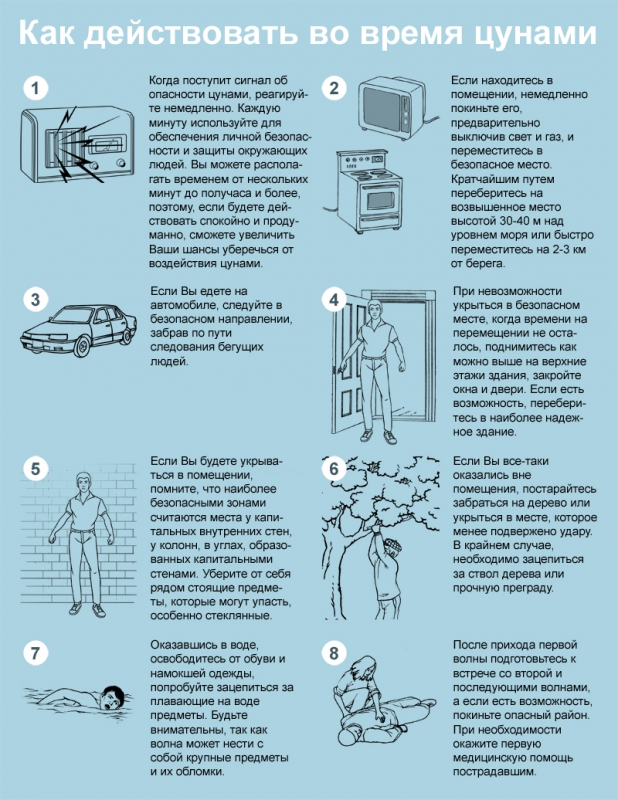 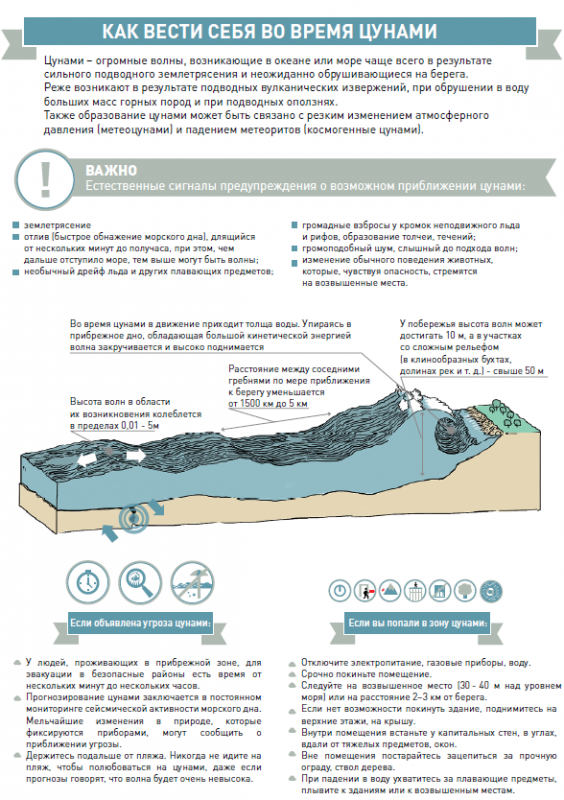 